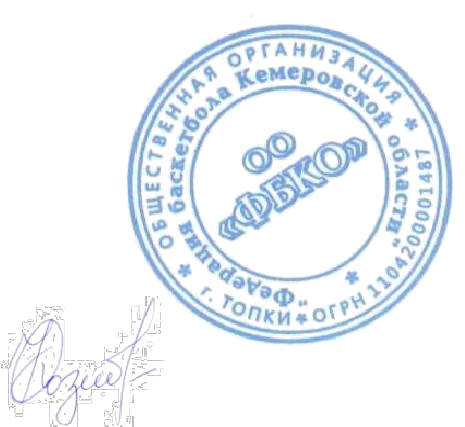 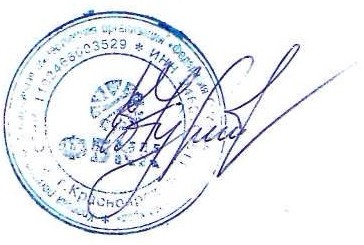 ПОЛОЖЕНИЕо проведении «Лиги Сибири» по баскетболу                юноши 2004,  2005,  2006,  2007, 2008, 2009, 2010г.р.сезон 2021-2022г.ОБЩИЕ ПОЛОЖЕНИЯПервенство «Лиги Сибири» по баскетболу среди юношей и девушек (далее – соревнования) проводится в соответствии с региональными календарными планами официальных физкультурных мероприятий и спортивных мероприятий федераций баскетбола,  проводимых на территории Кемеровской области-Кузбасс, Красноярского края,  в 2021-2022 учебном  году.Настоящее положение является официальным вызовом на соревнования.Цели и задачи Соревнования проводятся с целью:к-пропаганда здорового образа жизни, формирование позитивныхжизненных позиций у подрастающего поколения, гражданское и патриотическое воспитание детей и молодежи;повышение качества и эффективности работы учреждений (организаций) дополнительного образования физкультурно-спортивной направленности;популяризация баскетбола в Кемеровской области, Красноярского края, Республики Хакасии, Новосибирской области, Алтайского края, Томской области, Омской области, Иркутской области; Забайкальского края.выявление сильнейших команд и спортсменов СФО;развитие материальной базы и создание условий для занятий физической культурой и спортомМесто и сроки проведенияСоревнования проводятся с 09.2021 - 05.2022 года в пгт. Верх-Чебула,  г. Междуреченск, г.Новокузнецк, Кемеровская область-Кузбасс, г. Ачинск, г. Железногорск, г.Зеленогорск, Красноярский край. Соревнования проводятся согласно календаря игр.Руководство проведением соревнованийОбщее руководство проведением соревнований осуществляется министерством образования  Кемеровской области-Кузбасс, отделом спорта и молодежной политики Администрации города Ачинска (далее МБУ ДО«ДЮСШ «ЦИВС»).Непосредственное проведение соревнований осуществляется Главной судейской коллегией, утвержденной министерством образования  Кемеровской области-Кузбасс, отделом спорта и молодежной политики Администрации города Ачинска (далее МБУ ДО «ДЮСШ «ЦИВС»).Главный судья соревнований: Бородин Николай Викторович, спортивный     судья Всероссийской категории,  (Кемеровская область-Кузбасс).Главный секретарь соревнований: Баранов Максим Алексеевич  (Кемеровская   область-Кузбасс),Главный судья соревнований: Стельников Юрий Иванович, спортивный судья первая категория,  (Красноярский край).Главный секретарь соревнований: Скакунова Екатерина Геннадьевна (Красноярский край).Требования к участникам соревнований и условия их допускаК участию в соревнованиях допускаются спортивные сборные команды учреждений (организаций) дополнительного образования физкультурно- спортивной направленности независимо от их ведомственной принадлежности (ДЮСШ, СДЮСШОР и др.).Соревнования проводятся в возрастной группе:юноши 2004, 2005, 2006, 2007, 2008, 2009, 2010гг.р.;Состав команды: 12 игроков, 1 тренер.Командам необходимо подтвердить свое участие в соревнованиях в срок до: 15.09.2021г.              8-905-900-01-13  (Баранов Максим Алексеевич   юноши 2004, 2005,2007г.р.);              8-913-183-13-81  (Стельников Юрий  Иванович юноши 2007,2008, 2009г.р.);  8-905-910-71-34   (Машкин  Сергей Викторович  юноши 2006,2008г.р).,               8-913-329-91-88    (Маслов Аркадий Вячеславович  юноши 2009 г.р.,  2010г.р.);              8-913-182-03-71    (Троицкий Вячеслав Валерьевич юноши 2006г.р, 2010г.р.);              8-913-834-23-11    (Щеголев Сергей Иннокентьевич юноши 2005г.р.); Условия проведения соревнований, подведения итоговСоревнования проводятся в соответствии с «Официальными правилами», утвержденными ФИБА.В соревнованиях определяются места для всех участвующих команд.Игры	проводятся	по	круговой	системе	с	разделением	на	подгруппы дивизион «Кемеровской области-Кузбасс», «Красноярский край», :За победу команда получает 2 очка, за поражение – 1 очко, за поражение«лишением права игры» – 0 очков.В случае равенства очков у двух команд, преимущество получает команда, выигравшая встречу между собой.За участие в игре незаявленного, дисквалифицированного или неправильно оформленного игрока команде засчитывается поражение.НаграждениеКоманда, занявшая 1,2,3 место, награждается кубком, медалями, ценными призами и дипломами, грамотой за счет стартовых взносов, спонсорских средств.Условия финансированияРасходы, связанные с награждением команд, осуществляются за счет спонсорских средств.Стартовый взнос за дивизион один тур 3000 тысячи рублей, финал 5000 тысячи рублей (организация судейства, награждение).Расходы по участию в соревнованиях (проезд в оба конца, размещение, питание в пути и в дни соревнований, страхование участников), осуществляются за счет средств командирующих организаций.СТРАХОВАНИЕ УЧАСТНИКОВУчастие в соревнованиях осуществляется только при наличии оригинала договора о страховании жизни и здоровья от несчастных случаев, который представляется в комиссию по допуску участников на каждого участника соревнований.Подача заявок на участиеРуководители команд предъявляют в комиссию по допуску участников следующие документы:именную заявку по установленной форме, заверенную директором учреждения (организации), врачебно-физкультурным диспансером, а при его отсутствии детской поликлиникой;приказ о командировании команды, заверенный директором учреждения (ДЮСШ, СДЮСШОР) и других учреждений дополнительного образования физкультурно-спортивной направленности;Данное командировочное удостоверение (одно на команду);полис обязательного медицинского страхования (ОМС);договор страхования от несчастного случая.Представители команд несут ответственность за дисциплину участников во время проведения соревнований и в местах проживания.При возникновении спорных ситуаций, по допуску к соревнованиям, оргкомитет вправе запросить дополнительно подтверждающие документы у представителей команд.Изменения в регламент проведения соревнований могут вноситься Главной судейской коллегией по согласованию с проводящей стороной.Соревнования проводятся при участии не менее 6 (шести) команд в каждом дивизионе.